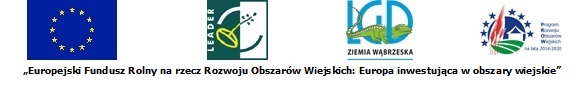    Załącznik nr 5     Zamawiający:    Wąbrzeski Dom Kultury    ul. Wolności 47                87 – 200 WąbrzeźnoPodmiot trzeci:…………………………………………………………………..…………………………………………………………………...(pełna nazwa / firma, adres, w zależności od podmiotu: NIP/PESEL, KRS/CEIDG)reprezentowany przez:.......................................................................................     (imię, nazwisko, stanowisko  / podstawa do reprezentacji)„Dostosowanie obiektu Wąbrzeskiego Domu Kultury do potrzeb lokalnej społeczności”OR.271.1.2019ZOBOWIĄZANIE podmiotu trzeciego do oddania do dyspozycji zasobów w trakcie realizacji zamówieniaZgodnie z art. 22a ust. 2 ustawy Prawo zamówień Publicznych oświadczam, że zobowiązuję się oddać do dyspozycji Wykonawcy ………………………………………………………………................……………………………………………………………………………………………………..................(nazwa i adres wykonawcy ubiegającego się o udzielenie zamówienia)niezbędne zasoby do realizacji przedmiotowego zamówienia w zakresie:Zdolności techniczne lub zawodowe:wykształcenie*,kwalifikacje zawodowe*,doświadczenie*.Sytuacja finansowa lub ekonomiczna (wskazać właściwe) w postaci:…………………………………………………………………………………………………………….…………………………………………………………………………………………………………….Powyższe zasoby zostaną udostępnione na poniższych warunkach:zakres udostępnianych Wykonawcy zasobów naszego podmiotu:…………………………………………………………………………………………………………………....…………………………………………………………………………………………sposób wykorzystania naszych zasobów przy wykonywaniu zamówienia publicznego………………………………………………………………………………………………………………………………………………………………………………………………………………zakres i okres udziału naszego podmiotu przy wykonywaniu zamówienia publicznego…………………………………………………………………………………………………………………………………………………………………………………………................................charakter stosunku, jaki będzie nas łączył z Wykonawcą UWAGA: W przypadku polegania na zdolnościach dotyczących wykształcenia, kwalifikacji zawodowych lub doświadczenia, podmiot udostępniający swoje zasoby jest zobowiązany do realizacji robót budowlanych lub usług, do których zdolności te są wymagane……………………………………………………………………………………………………………………………………………………………………………………………………………………………………………………….. dnia, ……….. 2019 r.          (miejscowość)……………………………………………..(podpis upoważnionego przedstawiciela podmiotu      oddającego do dysponowania swoje zasoby)*wybrać właściwe przez podkreślenie